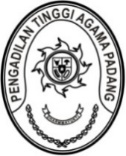 PENGADILAN TINGGI AGAMA PADANGKEPUTUSAN KUASA PENGGUNA ANGGARANNOMOR:      /SEK.PTA.W3-A/KP1.2.8/I/2024TENTANGJADWAL PENGGUNAAN PAKAIAN DINAS PEGAWAI PEMERINTAH NON PEGAWAI NEGERI (PPNPN)PADA PENGADILAN TINGGI AGAMA PADANGKUASA PENGGUNA ANGGARAN PENGADILAN TINGGI AGAMA PADANGMenimbang	:	a.	bahwa dalam rangka meningkatkan disiplin Pegawai Pemerintah Non Pegawai Negeri (PPNPN) serta menunjukkan identitas dan keseragaman berpakaian di Pengadilan Tinggi Agama Padang;		b.	bahwa berdasarkan pertimbangan tersebut diatas perlu menetapkan Keputusan Kuasa Pengguna Anggaran Pengadilan Tinggi Agama Padang tentang Jadwal Penggunaan Pakaian Dinas Pegawai Pemerintah Non Pegawai Negeri PPNPN pada Pengadilan Tinggi Agama Padang;Mengingat	:	1.	Undang-undang Nomor 3 Tahun 2009 tentang Perubahan kedua atas Undang-undang  Nomor 14 Tahun 1985 tentang Mahkamah Agung;		2.	Undang-Undang Nomor 50 Tahun 2009 tentang Perubahan Kedua Atas Undang-Undang Nomor 7 Tahun 1989 tentang Peradilan Agama;		3.	Keputusan Ketua Mahkamah Agung Nomor KMA/033/SK/V/2004 tentang Pedoman Pelaksanaan Penggunaan Stempel, Logo, Papan Nama, Pakaian Dinas dan Bendera Pengadilan dalam ragka Peradilan Satu Atap dibawah Mahkamah Agung;		4.	Keputusan Sekretaris Mahkamah Agung Nomor 588/SEK/SK/VI/2021 tentang Pedoman Pelaksanaan Pakaian Dinas Bagi Aparatur Sipil Negara di Lingkungan Mahkamah Agung dan Badan Peradilan yang Berada Dibawahnya;MEMUTUSKAN:Menetapkan	: KEPUTUSAN KUASA PENGGUNA ANGGARAN PENGADILAN TINGGI      AGAMA PADANG TENTANG JADWAL PENGGUNAAN PAKAIAN DINASPEGAWAI PEMERINTAH NON PEGAWAI NEGERI (PPNPN) PADA       PENGADILAN TINGGI AGAMA PADANG;KESATU	:	Jadwal dan penggunaan pakaian dinas pada Pengadilan Tinggi Agama Padang diatur sebagaimana terlampir dalam lampiran keputusan ini;KEDUA	:	Keputusan ini berlaku terhitung sejak tanggal ditetapkan dengan ketentuan apabila terdapat kekeliruan akan diperbaiki sebagaimana mestinya.Ditetapkan di : Padang 	Pada Tanggal : 06 Februari 2024Kuasa Pengguna AnggaranISMAILLAMPIRAN KEPUTUSAN KUASA PENGGUNA ANGGARANPENGADILAN TINGGI AGAMA PADANGNOMOR		:TANGGAL	: 6 Februari 2024JADWAL PENGGUNAAN PAKAIAN DINAS PEGAWAI PEMERINTAH NON PEGAWAI NEGERI (PPNPN)PADA PENGADILAN TINGGI AGAMA PADANGKuasa Pengguna AnggaranISMAILNOHariSatpamSopirPramubhaktiKeterangan1Senin Seragam Kuning Putih DongkerPutih Dongker2SelasaSeragam KuningMahkamah Agung (Hijau)Mahkamah Agung (Hijau))3RabuSeragam Polisi (Coklat)Mahkamah Agung (Hijau)Mahkamah Agung (Hijau)4KamisSeragam Polisi (Coklat)BatikBatik5JumatSeragam KuningOlahraga/BatikOlahraga/BatikPakaian Olahraga digunakan pukul 08.00 – 10.00 WIB